附件2：体能考核标准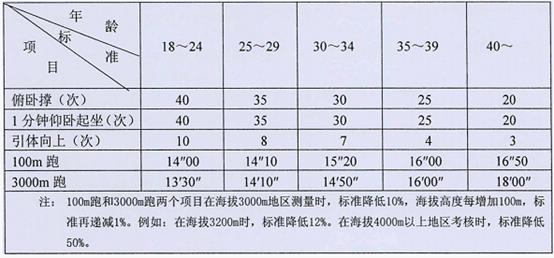 BMI指标要求（BMI=体重（kg）/身高（））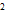 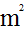 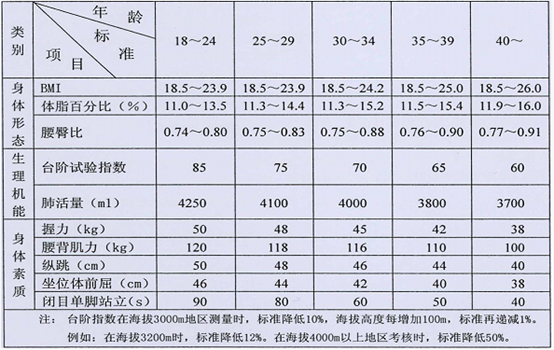 附件3：岳阳市消防支队政府专职消防员征召明细表附件4：             全市岗位分配登记表招聘单位实际招聘数备注支队本级15支队本级15支队本级15楼区大队11白石岭大队8岳阳县大队12华容大队10临湘大队0平江大队4平江大队4湘阴大队5湘阴大队5汨罗大队0屈原大队5云溪大队0云溪大队0君山大队5合  计75单   位驾驶员机修工水电工厨师文秘备注全市统筹511南湖中队51城陵矶中队3楼区大队1白石岭大队11岳阳县大队2华容大队3临湘大队平江中队平江新站湘阴中队湘阴老站汨罗大队屈原大队云溪大队云溪大队临港中队君山大队12合  计18081